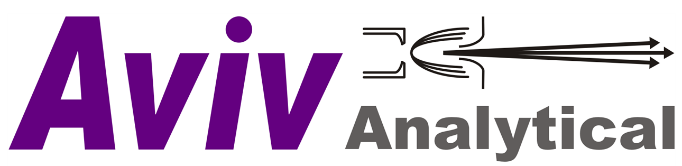 Service Request InformationRequested information and additional notes: Structure (Click and load a drawing / image):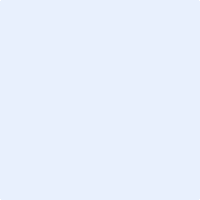 Date:Full Name:Company/Institute:Email:Phone Number:Sample Form:Storing Conditions:Solvent:Toxicity/Warning:Analyte Name:Elemental Composition:Mass:Concentration:Including Data Analysis Report  